Bewerbung Ideenwettbewerb 2024Wir freuen uns, dass Ihr bei unserem Ideenwettbewerb 2024 mitmacht und wir sind gespannt, welches Projekt Ihr uns vorstellt.In diesem Fragebogen findet Ihr ein paar Fragen. Wir möchten Euch bitten, diese zu beantworten, so dass wir einen detaillierten Eindruck von Eurer Idee erhalten.Für die Bewerbung müsst Ihr Euch bis zum 23. Februar 2024 mit einer Email an vdf@gak-speyer.de registrieren. Anschließend schickt Ihr die Bewerbungsunterlagen inkl. einem kurzem Video (max. 5 Minuten) bis zum 26. April 2024 an uns.In dem Video solltet Ihr Eure Projektgruppe und die Projektidee kurz vorstellen und uns erklären, warum der VdF Eure Idee fördern sollte.Wir werden dann gemeinsam mit der SV, dem SEB und einem Vertrauenslehrer/einer Vertrauenslehrerin die Preisträger ermitteln. Es gibt bist zu fünf Gewinner und ein Projekt kann mit max. 2000 Euro von uns gefördert werden.Bei Fragen könnt Ihr Euch an vdf@gak-speyer.de wenden.Wir wünschen Euch viel Erfolg!Euer Verein der FreundeBewerbungsunterlagen(Die Bewerbung sollte max. 3 Seiten lang sein)Bitte schickt die Bewerbungsunterlagen bis zum 26. April 2024 an vdf@gak-speyer.de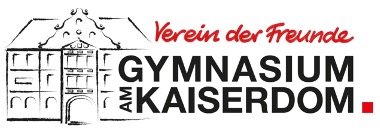 Name des Projektes:Vor- und Nachname(n) und Klasse(n) der Projektgruppe:Bitte einen Hauptansprechpartner inkl. Emailadresse nennen, damit wir uns bei Euch melden können. Bei einer Projektgruppe aus Stufe 5 bis 8 kann auch eine Lehrer oder Lehrerin mitmachen. Beschreibt uns Euer Projekt: Was ist Eure Projektidee? Was ist das Besondere an dieser Idee – warum sollte sie gefördert werden? Warum passt das Projekt zum GaK (Stichwort Leitbild)?Wie lange wird es dauern, das Projekt umzusetzen? Beschreibt kurz den zeitlichen Ablauf Eures Projektes und schätzt ab, wieviel Zeit Ihr dafür benötigen wird.Was benötigt Ihr, um das Projekt umzusetzen? Benötigt Ihr Material, Räumlichkeiten, eine bestimmte technische Ausstattung,...?Wie hoch schätzt Ihr die Kosten für Euer Projekt ein?Bitte erstellt eine Übersicht von allen Dingen, die Eurer Meinung nach etwas kosten würden. Schätzt ab, wie hoch die jeweiligen Kosten sein werden.Habt Ihr weitere Informationen über das Projekt, die Ihr mit uns teilen möchtet?